Redmond Girls BasketballBooster ClubTextile DriveRedmond Girls Basketball is looking forward to another great season! Support our program by donating your used textile items. These items will be recycled so they do not end up in local landfills. In return, Redmond Girls Basketball Booster Club will receive a percentage of the weight donated. These dollars will be used to support our program for the 2019-2020 season.What can you donate?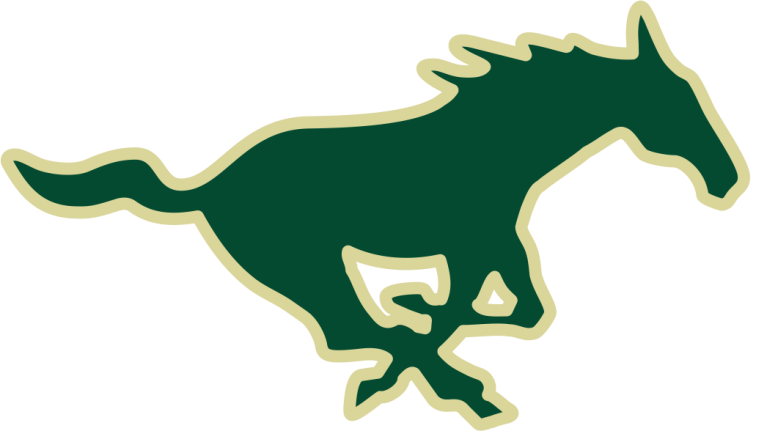 ClothingShoesBedding/Towels/Pillows/TableclothsCurtains/DrapesHats/Mittens/ScarvesTies/SocksPurses/Wallets/Backpacks/Bags/BeltsHow do you donate?Place items in a garbage bag. Please put purses/wallets/backpacks/bags/belts in a bag separate from the clothing.Then:Drop off donations at our collection site in the Redmond High School parking lot on Sunday, October 27, 2019 from 12-4.  If you cannot make the Oct. 27th drop-off date, please email Jeff Spelman (jeffspel@hotmail.com) to arrange to have a player pick up your donation.Lady Stangs Basketball appreciates the support of our community. We look forward to seeing you at our games which begin in December!